   Military Personnel   Bruister, Lee   Brunson, Tucker    Do, Henry   Douglas, Eddie   Downey, Drew   Downey, Seth   Green, Marcus   John Harrison (Iraq)    Henson, Adam   Huckabee, Derrick   Jordan, Wade   Kennedy, Joshua   Long, Chandler   Parker, Jonathan/Afghanistan   Reeves, Cory   Santiago, Cruz   Stephens, Henry   Stephens, Josh/Maine   Email/Addresses   Jonathan Parker   jonathan.parker@us.army.mil  Address for Joshua Kennedy  515 SSY/R Unit 61241  APO AE 09309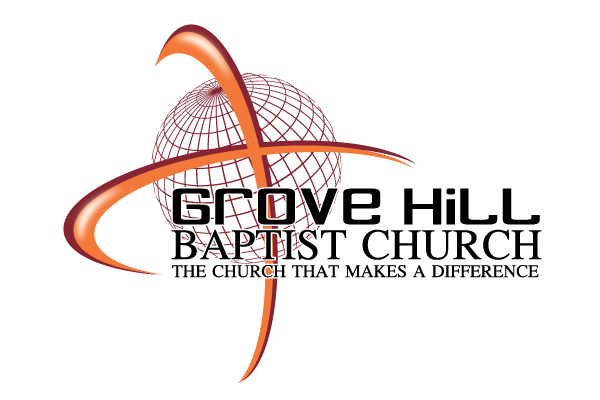 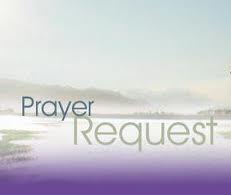       Recently Mentioned       Batley, David       Brantley, Carolyn       Breland, Chuck       Brunson, Ray       Clarke, Ann (Mrs.Murphy)        Dickey, Mike       Dunagan, Cathy Tarleton       Dunagan, Ronal       Garris, Sally       Goodwin, Bonnie       Gram, Rad       Guy, Elaine & Family       Harrison, Turner       Hawk, Jerry       Hutto, Mary Ann       James, Lula Harrison       Kennedy, John       Knight, Rachel       Lear, Wanda       Lear, Thorn                                     Motes, Willey & Family       Muir, Becky        Newton, Carlos       Passmore, Violeta       Powell,Bud       Powell, Nancy       Reeves, J.W.       Reynolds, Gay       Richardson, David       Robinson, Larry       Rotch, Kim       Sheffield, Milton       Smith, Monty       Turberville, Marie       Walker, Roy       Warren, Cory       Whitfield, Rhonda       Williams, Stover     Continue to Pray for     Allday, Lynn     Clark, Percy     Criswell, Gerald & Martha Jean          Daffin, Carolyn     Deas, Alton & Judy     Deas, Davis & Betty Ann     Downey, Norman & French     Fore, Robert & Billie     Gates, Falon     Harris, Jean      Hinson, Carson (infant)     Hughes, Cathy     Kelly, Pat     McNider, Joe     Merck, Bro. Lee     Moore, Mary Sue     Nichols, Billy     Passmore, Ricky & Violeta     Pickard, John-(cerebral palsy)     Ramsay, Doug     Stacy, Jennifer     Tarleton, Elaine     Walker, Hunter/cerebral palsy      Waller, Nancy     White, Barry     Williams, Pat     Wright, Rev. Jack & Cheryl     Nursing Home/Assisted Living     Harrison, Golda     Walker, Hazel/The Meadows      Wilson, Rebecca/Thomasville NH            Those with Cancer             Akridge, Allison                             Anthony, Nicky             Arnett, Johnny             Barfield, Ed             Barnes, Dawn             Bates, Beverly             Brock, Jessica             Brooks, Karen             Cottrell, Seth (Faye Stephens’s nephew)             Davidson, Tammy             Finch, Scottie             Greer, Angela             Guy, Ramona             Hadley, Debbie- breast cancer             Harrigan, Virginia             Hickman, Donnie             Jordan, Ray             Kelly, Pat             Kornegay, Randy             Lolley, Maize             McGee, Liz             Munn, Krissi             Nichols, Frankie              Powell, Marsha             Pritchett, Nancy             Reeves, Hettie-smoldering myeloma                      Rotch, Greg             Shearer, Clea             Smith, Warren             Walker, Brenda             Weaver, Craig             Wooten, Rev. Ralph           Hospitalized                                                             Reeves, Candler (Infant)                      Others           Awana           All Schools Staff & Students           Alpha Preg Center           Children’s Church           Covid-19 Patients           Military Personnel           Nancy Pelosi           Our Country           President Joe Biden           Congress            News Media           Pilots for Christ           The Bakers           The Brunsons           The Hills           The Meinhardts           The Mercks           Ukraine           Brent Harrison           Uvalde Texas families           Kentucky Families           Grove Hill Baptist Church           Home Bound           Stephens, Faye           Skipper, Jean	    Christian Sympathy           Voncille Turner Family           Eva Blackwell Family           Kenny Brackin Family           Kevan Tucker Family